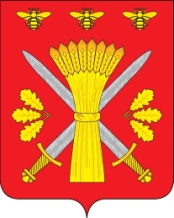 РОССИЙСКАЯ ФЕДЕРАЦИЯОРЛОВСКАЯ ОБЛАСТЬАДМИНИСТРАЦИЯ ТРОСНЯНСКОГО РАЙОНАПОСТАНОВЛЕНИЕ от «24»января 2022 год                                                                                        № 8 с. ТроснаО внесении изменений в постановление№ 42 от 15 февраля 2019 года«Об утверждении состава антитеррористической комиссии по противодействию терроризма натерритории Троснянского района»       В связи с произошедшими штатными изменениями в  структуре организаций и учреждений Троснянского района, в соответствии с требованиями  Конституций Российской Федерации, Федеральных законов:   от 6 октября 2003 года №131-ФЗ «Об общих принципах организации местного самоуправления в Российской Федерации», от 25 июля 2002 года № 114-ФЗ "О противодействии экстремистской деятельности",  от 6 марта 2006 года № 35-ФЗ "О противодействии терроризму", положения об антитеррористической комиссии муниципального образования Орловской области и регламента антитеррористической комиссии муниципального образования Орловской области, утвержденные 12 июля 2021 года Председателем Антитеррористической комиссии в Орловской области,  Губернатором и Председателем Правительства Орловской области  А.Е. Клычковым в целях противодействия терроризму и экстремизму, минимизации и ликвидации последствий этих проявлений администрация Троснянского района п о с т а н о в л я е т  :1. Внести изменение в приложение 1 постановления администрации Троснянского района от 15 февраля 2019 года № 42  «Об утверждении состава антитеррористической комиссии по противодействию терроризма на территории Троснянского района» - заменить слова «Фроловичев Александр Вячеславович» на «Волкова Наталья Николаевна», «Писарева Ирина Ивановна» на «Лобанова Светлана Владимировна».    2. Контроль за исполнением постановления оставляю за собой.Глава района                                                                                     А.И.Насонов                                                                                          Приложение 1к постановлению администрации Троснянского района             от  «   »_________2022 г. №____Состав антитеррористической комиссии Троснянского районаОрловской областиЛИСТ ПРОХОЖДЕНИЯ СОГЛАСОВАНИЯПроектаПостановления(вид правового акта)О внесении изменений в постановление № 42 от 15 февраля 2019 года «Об утверждении   состава антитеррористической комиссии по противодействию  терроризма на территории Троснянского района» (наименование правового акта или краткое содержание текста) Ф.И.О. Занимаемая должность, примечаниеНасонов Александр Иванович- глава Троснянского района - председатель комиссии Коссов Александр Викторович- начальник  ОМВД России  по Троснянскому району - заместитель председателя комиссии                             (по согласованию)Волкова Наталья Николаевна- заместитель главы администрации Троснянского района, начальник отдела архитектуры, строительства и ЖКХ администрации Троснянского района Лобанова Светлана Владимировна-  начальник отдела организационно-правовой работы и делопроизводства администрации Троснянского районаКралина Людмила Александровна- главный специалист отдела сельского хозяйства администрации Троснянского района – секретарь комиссииЕрохина Инна Владимировна - начальник отдела образования администрации Троснянского района Базукина Татьяна Александровна - глава Троснянского сельского поселения, депутат районного Совета народных депутатов (по согласованию)Попрядухин Леонид Михайлович - директор МУЖКП Троснянского района, депутат районного Совета народных депутатов (по согласованию)Золотарева Надежда Константиновна- главный врач  БУЗ  ОО «Троснянская ЦРБ» (по согласованию)Ершов Виктор Владимирович - начальник 34 пожарно-спасательной  части  пожарно-спасательного отряда Федеральной противопожарной службы Государственной противопожарной службы Главного управления МЧС России по Орловской области (по согласованию) Бувина Светлана Алексеевна-начальник отдела ГО ЧС и МР администрации Троснянского района Ф.И. О.согласующегопроектПринято на согласованиеПринято на согласованиеПолучено после рассмотренияПолучено после рассмотренияПримечаниеФ.И. О.согласующегопроектдатаподписьдатаподпись исполнителяПримечаниеВолкова Н.Н.Лобанова С.В.Быкова Е.Л.Секретарь АТК в Троснянском районеЛ.А.Кралина84866621622Секретарь АТК в Троснянском районеЛ.А.Кралина84866621622Секретарь АТК в Троснянском районеЛ.А.Кралина84866621622Секретарь АТК в Троснянском районеЛ.А.Кралина84866621622Секретарь АТК в Троснянском районеЛ.А.Кралина84866621622Секретарь АТК в Троснянском районеЛ.А.Кралина84866621622